 
БРОВАРСЬКА РАЙОННА РАДА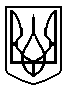 КИЇВСЬКОЇ ОБЛАСТІП Р О Т О К О Лзасідання 36 позачергової сесії Броварської районної ради VІІ скликання від 26 грудня 2017 року                                                                                                              м. БровариУ роботі 36 позачергової сесії Броварської районної ради VІІ скликання взяли участь:- Клименко Микола Федорович,  голова Броварської районної державної адміністрації;- Плакся Юрій Сергійович, заступник голови Броварської районної державної адміністрації;- Прянішнікова Катерина Валеріївна, керівник апарату Броварської районної державної адміністрації;-  Багнюк Валентин Віталійович, депутат Київської обласної ради.Веде сесію:Гришко Сергій Миколайович, голова Броварської районної ради                     VІІ скликання.Затвердження порядку денного:Всього депутатів   - 36Було присутніх      - 21Із депутатів Броварської районної ради відсутні: Борсук Олександр МиколайовичВоєвуцька Діляра МідхатівнаГоголіна Анна ВасилівнаЗалозний Микола ВолодимировичІваненко Петро ПетровичКалашник Валерій ІвановичКорнійко Сергій ОлександровичКуценко Олександр МиколайовичОксюта Олег ВасильовичПлющ Олексій АнатолійовичСтоляр Олег АнатолійовичСубботін В’ячеслав МиколайовичШитий Євгеній МихайловичФірсов Ігор МиколайовичЮрченко Ольга БорисівнаВиступив:Гришко Сергій Миколайович, голова Броварської районної ради, повідомив,  що у залі  зареєструвалися 20 депутатів та запропонував розпочати засідання      36 позачергової сесії. Головуючий поставив дану пропозицію на голосування.Проведення процедури поіменного голосування.Голосували:«За» - 20 ; «проти» - 0 ; «утримались» - 0; «не голосували» - 0.Протокол поіменного голосування додається.Вирішили:Пропозицію прийнято більшістю голосів.Виступили:Головуючий оголосив 36 позачергову сесію Броварської районної ради VІІ скликання відкритою.(Звучить Гімн України) Головуючий повідомив, що на сесії присутні:- Федоренко Андрій Сергійович, помічник-консультант на громадських засадах народного депутата України  Різаненка П.О;Литвиненко Віталій Володимирович, помічник-консультант на громадських засадах народного депутата України  Різаненка П.О.Головуючий повідомив, що відсутні члени лічильної комісії та запропонував обрати членом лічильної комісії  Чабура В.І. і поставив дану пропозицію на голосування.Проведення процедури поіменного голосування.Голосували:«За» - 18 ; «проти» - 0 ; «утримались» - 1; «не голосували» - 1.Протокол поіменного голосування додається.Вирішили:Пропозицію не прийнято.Головуючий поставив повторно на голосування пропозицію про обрання членом лічильної комісії  Чабура В.І.Проведення процедури поіменного голосування.Голосували:«За» - 19 ; «проти» - 1 ; «утримались» - 0; «не голосували» - 0.Протокол поіменного голосування додається.Вирішили:Пропозицію прийнято більшістю голосів.Гришко Сергій Миколайович, голова Броварської районної ради, повідомив, що відповідно до розпорядження від 22 грудня 2017 року № 171 скликана 36 позачергова сесія Броварської районної ради VІІ скликання і запропонував затвердити порядок денний: 1.  Про внесення змін до рішення сесії районної ради VII скликання від 22 грудня 2016 року № 254-21 позач.-VII «Про районний бюджет Броварського району на 2017 рік» та додатків до нього.2. Різне.Проведення процедури поіменного голосування.Голосували:«За» - 20; «проти» - 0 ; «утримались» - 0; «не голосували» - 0.Протокол поіменного голосування додається.Вирішили:Затвердити порядок денний.Головуючий запропонував затвердити регламент проведення засідання: для доповіді – до 5 хв.;для виступу – до 3 хв.;для репліки – до 1 хв. поцікавився чи будуть інші пропозиції (не надійшли) та поставив на голосування дану пропозицію.В залі зареєструвався 21 депутат.В залі зареєструвались 26 депутатів.Проведення процедури поіменного голосування.Голосували:«За» - 21 ; «проти» - 0 ; «утримались» - 0;«не голосували» - 0.Протокол поіменного голосування додається.Вирішили:Затвердити регламент проведення засідання. 1.Слухали:Про внесення змін до рішення сесії районної ради   VII скликання від 22 грудня 2016 року № 254-21 позач.-VII «Про районний бюджет Броварського району на 2017 рік» та додатків до нього.Головуючий запросив до доповіді Миргородську О.Ж., до співдоповіді  Козлова О.К.Доповідала:Миргородська Олена Жоржівна, начальник управління фінансів Броварської районної державної адміністрації, ознайомила із змінами.Співдоповідав:Козлов Олександр Костянтинович, голова постійної комісії з питань бюджету, фінансів, соціально-економічного розвитку, повідомив, що постійна комісія розглянула дане питання на своєму засіданні та рекомендує проект рішення підтримати.Головуючий поцікавився, чи будуть зміни та доповнення до проекту рішення (не надійшли), та поставив на голосування проект рішення.Проведення процедури поіменного голосування.Голосували:«За» - 20 ; «проти» - 0 ; «утримались» - 0; «не голосували» -1.Протокол поіменного голосування додається.Вирішили:Прийняти рішення сесії районної ради                          № 484-36 позач.-VІІ (додається).2.Різне.Головуючий ознайомив з листом Калитянської селищної ради об’єднаної територіальної громади щодо продовження обслуговування медичних закладів об’єднаної територіальної громади комунальним закладом Броварської районної ради «Броварський РЦПМСД».Виступили:Клименко Микола Федорович, голова Броварської райдержадміністрації, повідомив, що в залі присутні представники дорожніх служб та запропонував, щоб вони проінформували про обслуговування та розчистку доріг в період рясного снігопаду.Бичук Юрій Іванович, начальник філії «Броварське дорожньо-експлуатаційне управління», проінформу-вав про обслуговування автомобільних доріг загального користування державного значення.Гришко С.М., Клименко М.Ф., Шульга В.Є,       Багнюк В.В., Щиголь В.В., Драний М.І., представник ПрАТ «Комунтранс»  взяли участь в обговоренні питання обслуговування доріг дорожніми службами.Гришко Сергій Миколайович, голова районної ради, доручив виконавчому апарату районної ради підготувати листи:- до Київської обласної ради, Київської обласної державної адміністрації та Служби автомобільних доріг у Київській області з клопотанням збільшення фінансування Київоблавтодору; - до філії «Броварське дорожньо-експлуатаційне управління» щодо надання копій актів виконаних робіт по обслуговуванню (очищення від снігу та обробка протиожеледними матеріалами) доріг державного значення на території району;- до Київської обласної ради, Київської обласної державної адміністрації та Служби автомобільних доріг у Київській області щодо повного та своєчасного фінансування робіт ПрАТ «Комунтранс».  Головуючий зазначив, що порядок денний                   36 позачергової сесії Броварської районної ради Київської області VІІ скликання вичерпано та оголосив пленарне засідання закритим. (Звучить Гімн України).Голова радиС.М.ГришкоСекретаріат сесіїТ.О.КолісніченкоТ.А.Філіпова